                                       Стенокардия и профилактикаСтенокардия – самая частая форма ишемической болезни сердца, проявляющейся приступами боли в грудной клетке. Боль сжимающего, давящего или жгучего характера обычно возникает при физических и эмоциональных нагрузках, локализуется за грудиной, может передаваться  под  левую лопатку, в левую руку, шею или нижнюю челюсть. Как правило,  боль проходит в состоянии покоя или после приёма  нитроглицерина. Основной причиной  стенокардии является атеросклероз – сужение коронарных артерий, снабжающих сердце кровью. Атеросклероз – это накопление в сосудистой стенке холестерина и других веществ, которые, образуя так называемые атеросклеротические бляшки, суживают просвет сосуда. Иногда приступ стенокардии может вызвать спазм – резкое сужение коронарной артерии вследствие напряжения мышечного слоя стенки сосуда. При физическом  или эмоциональном напряжении сердце сокращается чаще и сильнее, требуется больше кислорода и питательных веществ, однако в следствие сужения коронарных артерий потребность сердца в кислороде не удовлетворяется. Возникает ишемия – кислородное голодание сердца. Сердце подаёт сигнал тревоги – возникает боль. Продолжительный приступ стенокардии может перерасти в инфаркт миокарда – тяжёлое и опасное заболевание. Поэтому необходимо тщательно выполнять все назначения врача и избегать ситуаций, провоцирующих приступ. Специалисты утверждают, что, изменив образ жизни и принимая высокоэффективные препараты, можно эффективно предотвращать возникновение приступов стенокардии, уменьшить риск развития инфаркта миокарда и, тем самым, продлить жизнь. Лечение под контролем врача должно быть длительным и регулярным. Приступ стенокардии может вызвать:повышенные физические нагрузки;эмоциональное напряжение;повышение артериального давления;воздействие холода;курение. Что делать при приступе стенокардии?1. Прекратить физическую нагрузку.2. Сесть (но не ложиться).3. Принять таблетку нитроглицерина под язык.4. Если через 5-7 минут боль не прошла, принять вторую таблетку нитроглицерина и вызвать скорую помощь. Профилактика заболевания.1. Контролируйте  уровень холестерина (в норме не должен превышать 5 ммоль/л). Для этого  нужно ограничить потребление жиров животного происхождения, включать в рацион  больше овощей и фруктов. 2. Контролируйте артериальное давление (в норме Ад не должно превышать 140/90 мм РТ ст). 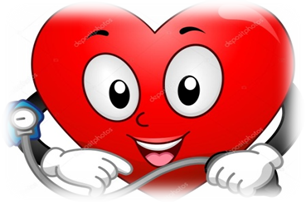 3. Избегайте гиподинамии (больше бывайте на свежем воздухе, ходите пешком).4. Бросайте курить. Курение ускоряет развитие атеросклероза, вызывает спазм коронарных артерий и в 3 раза повышает риск инфаркта миокарда и внезапной смерти. 5. Снизьте избыточный вес. Вычислите индекс массы тела = масса тела (кг) /рост (м2)20-24,9 – нормальная масса тела; 25 – 29,9 – избыточная масса тела; 30-39,9 – ожирение; больше 40 – выраженное ожирение. 6. Избегайте стрессовых ситуаций.Помните: положительные эмоции – залог успешного лечения. 